Textos Infantil para Trabalhar a Leitura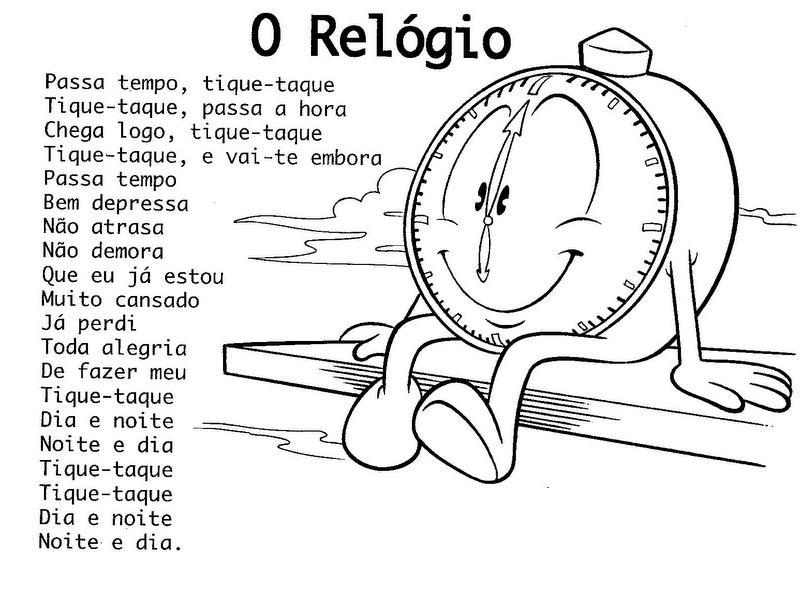 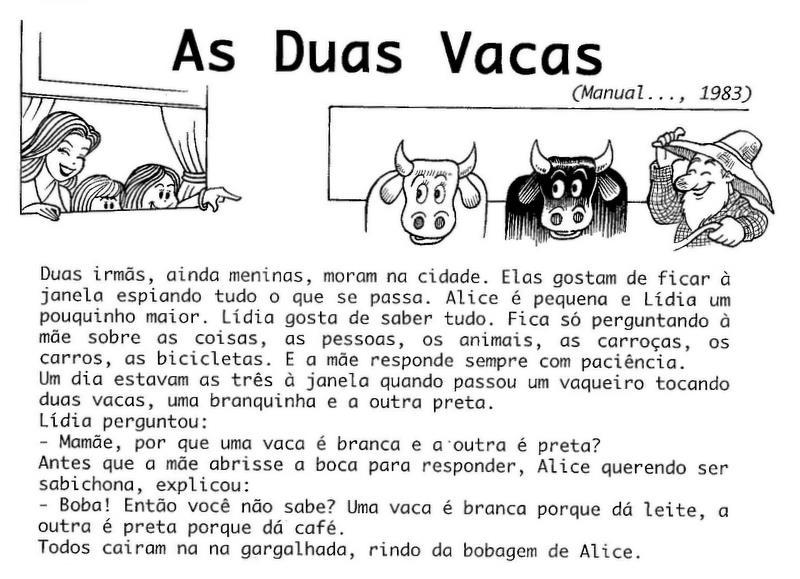 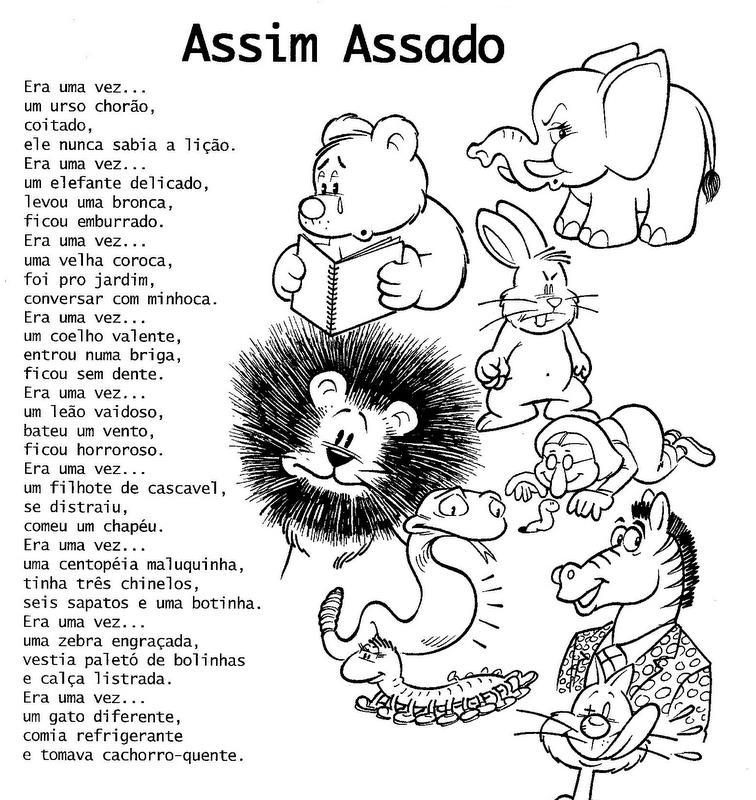 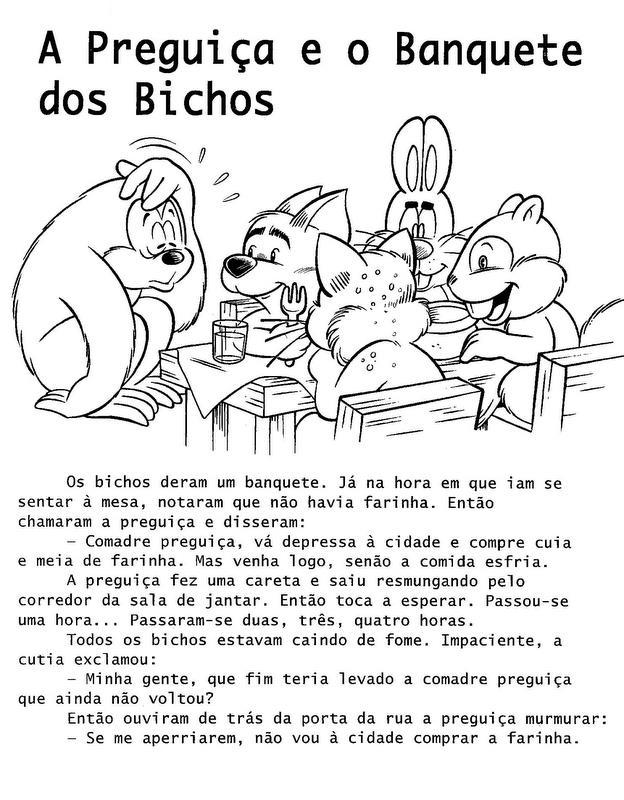 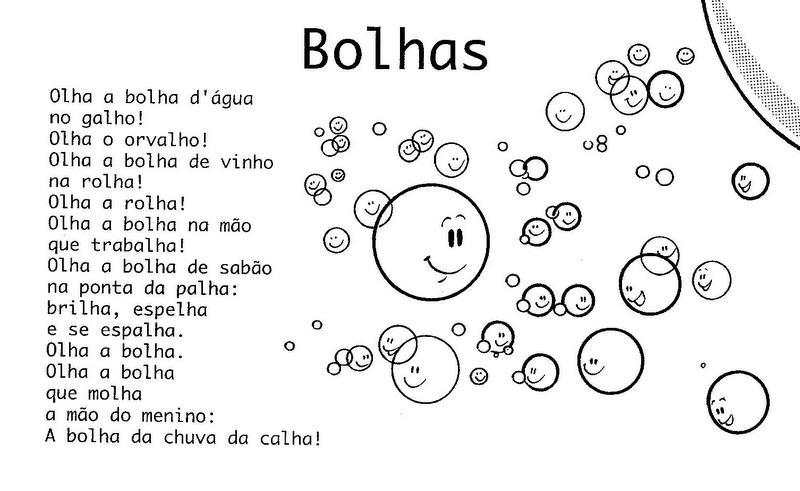 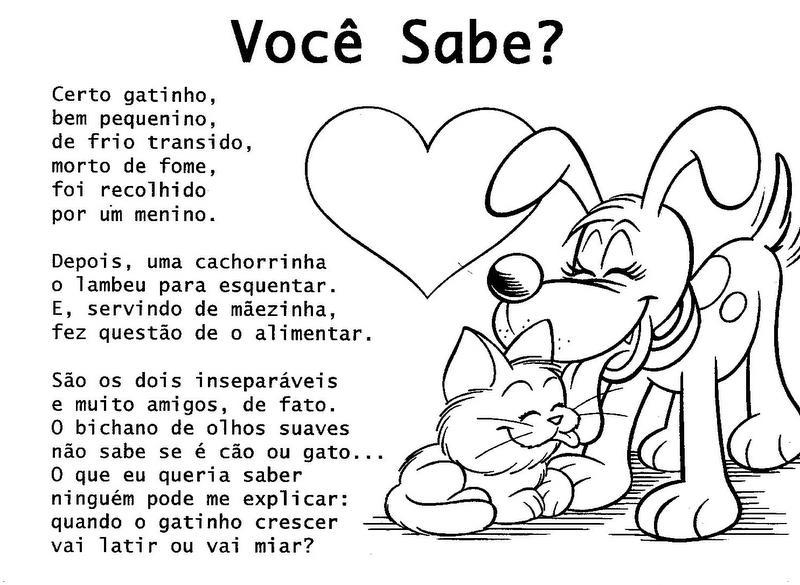 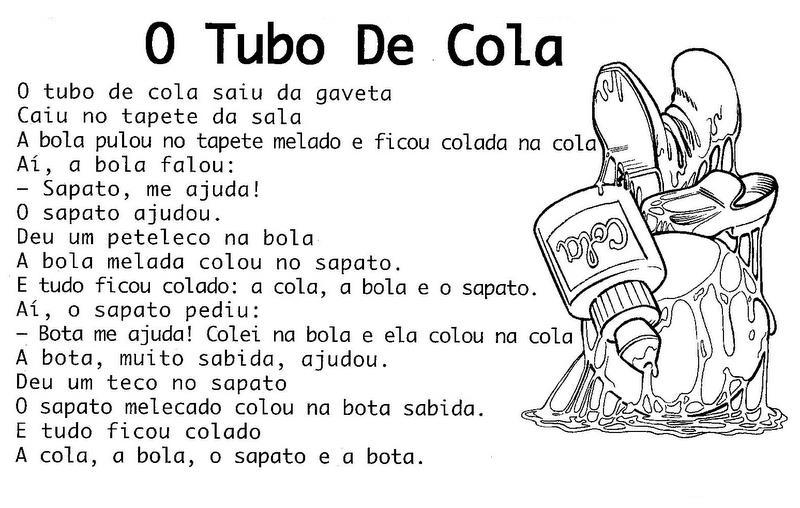 